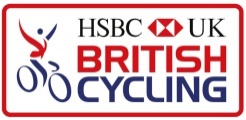 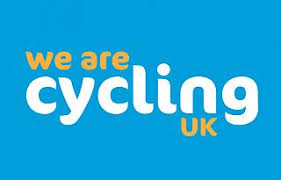 NHRC Risk Assessment Form for Ride Leaders 		ActivityActivityActivityActivityActivityActivityActivity
ActivityType of activity:Ride to Hungerford via WelfordType of activity:Ride to Hungerford via WelfordType of activity:Ride to Hungerford via WelfordType of activity:Ride to Hungerford via WelfordType of activity:Ride to Hungerford via WelfordType of activity:Ride to Hungerford via Welford
ActivityDate of activity:Date of activity:Date of activity:Date of activity:Date of activity:Date of activity:
ActivityLeading Environment:Public RoadsLeading Environment:Public RoadsStart time:Start time:Estimated finish time:Estimated finish time:
ActivityEstimated no:Estimated no:Estimated no:Estimated no:Estimated no:Estimated no:
RidersClub ridersAbility: Ability: Ability: Ability: Age: 
LeadersNames:Names:Names:Names:Names:Telephone:          Tick here to confirm that the leaders are appropriately qualified - British Cycling and/or Cycling UK           Tick here to confirm that the leaders are appropriately qualified - British Cycling and/or Cycling UK           Tick here to confirm that the leaders are appropriately qualified - British Cycling and/or Cycling UK           Tick here to confirm that the leaders are appropriately qualified - British Cycling and/or Cycling UK           Tick here to confirm that the leaders are appropriately qualified - British Cycling and/or Cycling UK           Tick here to confirm that the leaders are appropriately qualified - British Cycling and/or Cycling UK           Tick here to confirm that the leaders are appropriately qualified - British Cycling and/or Cycling UK Risk assessment completed by:Luke BrashierRisk assessment completed by:Luke BrashierRisk assessment completed by:Luke BrashierRisk assessment completed by:Luke BrashierDate: 15/03/24Date: 15/03/24Date: 15/03/24GeneralGeneralGeneralGeneralHazard descriptionPeople at riskControl measuresNotesFall from cycleRiders, leadersRiders wearing suitable and properly adjusted helmets. Route chosen carefully with regard to the group, skill level, gradients and terrain. Group trained to cope with identified hazards.Collision between two or more ridersRidersClear instructions on spacing, particularly when going downhill; encourage communication with others in group, verbally and with hand signals. Traffic accidentRiders, leaders, members of the publicClear instructions on speed, formation, spacing, signals and communication. Group briefed on problems of on-road sections and of dangers presented by others (eg vehicles, pedestrians, animals and other cyclists). Other staff and responsible adults deployed appropriately throughout the group.Road Junctions, (Traffic Lights, Cross Roads, Roundabout, Multi Lane Junctions) Riders, leaders, members of the publicGive group clear instructions on speed, formation road positioning, spacing, signals and communication. Brief group on dangers presented by others e.g. vehicles, pedestrians, animals and other cyclists. Deploy other staff and responsible adults appropriately throughout the group. Narrow Lanes / RoadsRiders, leaders, members of the publicGive group clear instructions on speed, formation road positioning, spacing, signals and communication. Brief group on dangers presented by others e.g. vehicles, pedestrians, animals and other cyclists.Accumulation of mud/debris in the middle of the lanes.Single the group out and proceed with caution when approaching bends.Canal Tow PathsRiders, leaders, members of the publicClear instructions on spacing, formation and positioning; encourage communication with others in group verbally and with hand signals etc. Brief group on dangers presented by others e.g. pedestrians, animals and other cyclists and on how to ride socially responsible. Mechanical breakdownRiders, leadersBikes maintained adequately for intended ride. -check carried out prior to the ride. Leader to carry spares and tools.Medical emergencyRiders, leadersMedical disclosure forms collated and reviewed before the ride. Leader holds current HSE First Aid certificate. Emergency procedures in place. Voluntary staff made aware of emergency procedures.Adverse weather conditionsRiders, leadersCurrent forecast checked, advice given on appropriate gear and clothing, check gear immediately prior to ride.  Have alternative routes in mind, modify/shorten if necessary.Navigational errorRiders, leadersAppropriate staff training in use of map, compass and cycle computer. These items to be carried, if appropriate.Group separation/ missing group member(s)RidersClear instructions to adult helpers/leaders: supervision of both head and tail of group. Leaders to remain in contact regularly. 0.4 miles – Crossing A340Riders, leadersStop at junction as required6.7 miles – Crossing B3051Riders, leadersStop at junction as required9.7 miles – Joining A4Riders, leadersStop at junction as required9.8 miles – Turning right off of A4 across trafficRiders, leadersExercise caution14.3 miles – Fishers Lane, long narrow descent. Riders, leadersSingle out reduce speed and exercise caution.17 miles – Busy roundaboutRiders, leadersStop as required18 miles – Busy roundaboutRiders, leadersStop as required22.5 miles – Descent with junction at bottomRiders, leadersReduce speed and exercise caution on descent.  Stop as required at junction.24.1 miles – Crossing B4000Riders, leadersStop as required at junction.26.3 miles – JoiningA338 Riders, leadersStop as required at junction.26.4 miles – Fast descent with large very busy roundabout at bottom.Riders, leadersReduce speed and exercise caution on descent.  Stop as required at junction.26.8 – Large very busy roundaboutRiders, leadersSingle out, reduce speed and exercise caution.  Stop as required.28.5 miles – Descent into Hungerford with roundabout at the bottomRiders, leadersSingle out, reduce speed and exercise caution.Stop as required at roundabout junction.29.7 miles – Riding  through Hungerford.Riders, leadersMultiple roundabouts, traffic furniture, pedestrian crossings. Single out, reduce speed and exercise caution.Give way to pedestrians.33.4 miles –  Kintbury, turning across traffic onto Holt Road.Riders, leadersStop as required at junction by traffic.38.9 miles – Crossing A343Riders, leadersStop as required at junction.45.4 – 46.4 miles – Long descent into KingsclereRiders, leadersSingle out, reduce speed and exercise caution.  47.1 miles – Crossing A339Riders, leadersStop as required at junction.55.5 miles – Crossing A340Riders, leadersStop as required at junction.Comments/ Additional Notes (i.e. summary of medical conditions, route specifics etc)56.2 miles2,650ft ascentAdvise all riders when approaching junctions to check to see if it is safe to cross/join a road, and not to rely on other riders saying safe or clear. It is the individual rider’s responsibility to make sure that it is safe to proceed. 